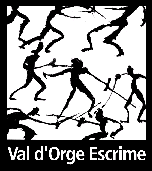 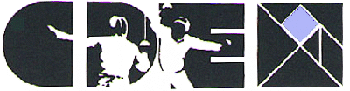 COSOM Pierre de Coubertin31 bis, avenue de l’armée Leclerc91600 SAVIGNY S/ ORGEVAL D'ORGE ESCRIME REGLEMENT DE LA COMPETITION « CHALLENGE D’AUTOMNE  EPEE»Dates et lieu :    SAMEDI 6 OCTOBRE 2012, COSOM, complexe sportif Pierre de Coubertin, 31 bis avenue de  l’armée Leclerc, 91600 SAVIGNY SUR ORGE. Détails et plan d’accès sur  www.v-o-e.comCATEGORIES ET ARMES : GARCONS ET FILLES						BENJAMINS (nés en 2000-2001):			Epée électrique, lame 2						MINIMES (nés en 1998 – 1999) :			Epée électrique lame 5MATERIEL : 	Celui-ci devra être en conformité avec le règlement de la FFELICENCE : 	Licence validée FFE 2012-2013HORAIRES :			BENJAMINS		:		inscriptions : 13h30		scratch : 13h45		MINIMES		:		inscriptions : 13h30		scratch : 13h45FORMULE :	Un tour de poule de 4, 5 ou 6 tireurs suivi d’un tableau d’élimination directe de 64 ou 32 selon le nombre d’inscrits.Tous les litiges seront tranchés par le Directoire Technique qui se réserve le droit de modifier le présent règlement pour la bonne marche de l'épreuve.RECOMPENSES INDIVIDUELLES:Suivant le nombre d’engagés, les 4 ou 8 premiers de chaque catégorie seront récompensés.ARBITRAGE :Chaque club est prié de présenter un arbitre à partir de 4 tireurs engagés (toutes catégories confondues) Les arbitres seront rétribués selon le barème de la Ligue d’Escrime de VersaillesENGAGEMENTS :Les droits d’engagements sont fixés à 7 €urosLes engagements se feront en ligne sur le site de la fédération jusqu’au vendredi 5 Octobre. Vous pouvez également les envoyer au plus tard le mercredi 3 octobre par mail à Nathalie CRASTES (Tel 06 21 66 71 49) contact@v-o-e.com, ou par courrier au 62, Rue Remonteru 91560 CROSNE.BUFFET :Un buffet chaud et froid sera à votre disposition pendant toute la durée de l’épreuve.Le VAL d’ORGE ESCRIME, organisateur, se réserve le droit d’apporter tout aménagement nécessaire au bon déroulement de la compétition, pourvu qu’il ne soit pas contraire à l’esprit du règlement, ainsi que trancher les litiges. Les organisateurs déclinent toute responsabilité en cas d’accident, vol, détérioration ou perte de matériel pouvant survenir aux participants ou aux spectateurs. Seuls les tireurs, arbitres, Maîtres d’armes et organisateurs ont accès aux pistes.Le Maître d’Armes : 									La Présidente : Nathalie CRASTESLe Val d’Orge EscrimeEst heureux de vous convierà la 1ère édition du« Challenge d’Automne EPEE »Catégories Benjamin(e) et MinimeLe Samedi 6 Octobre 2012 Challenge référence comptant pour le classement départemental du 91